	, dnia 	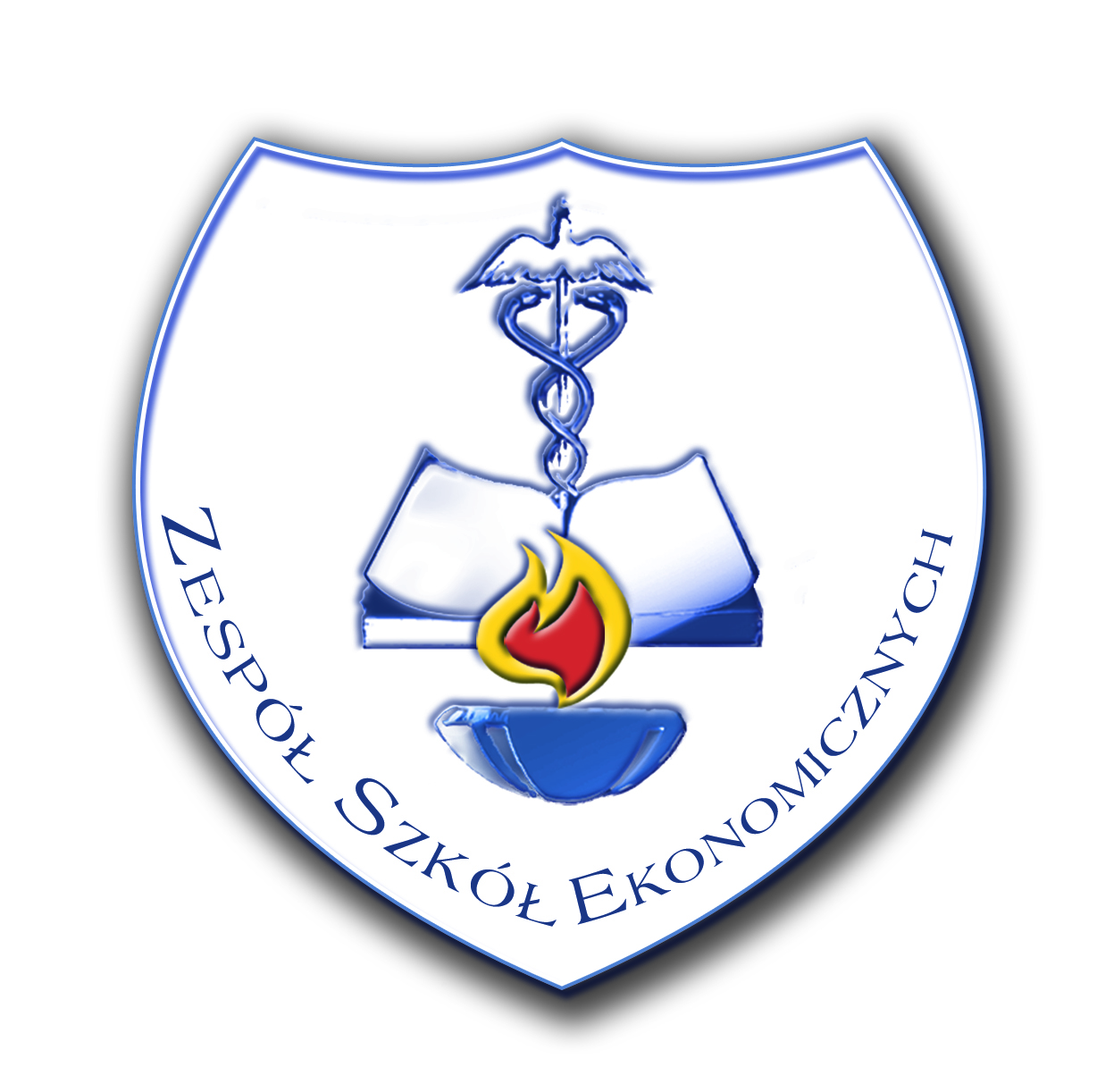                                                                miejscowość                                                    dataKwestionariusz osobowy kandydata do klasy I:	imię pierwsze	nazwisko	imię drugie	data urodzenia	miejsce urodzenia	PESEL ucznia	imię  i nazwisko ojca	imię i nazwisko matkiAdres zamieszkania ucznia:	ulica	numer domu/mieszkania	kod pocztowy	poczta	miejscowość	gmina	województwo	numer telefonu uczniaAdres zamieszkania rodziców/opiekunów prawnych:	ulica	numer domu/mieszkania	kod pocztowy	poczta	miejscowość	gmina	województwo	numer telefonu rodzica/opiekuna prawnegoWyrażam zgodę na przetwarzanie moich danych osobowych w celu rekrutacji oraz przyjęcia do klasy I Zespołu Szkół Ekonomicznych w Zawierciu. Informuję, że zapoznałam /em się klauzulą informacyjną  dotyczącą ochrony moich danych osobowych oraz przysługujących mi praw wynikających  z Rozporządzenia (Rozporządzenie Parlamentu Europejskiego i Rady (UE) 2016/679 z dnia 27 kwietnia 2016 r. w sprawie ochrony osób fizycznych w związku z przetwarzaniem danych osobowych i w sprawie swobodnego przepływu takich danych oraz uchylenia dyrektywy 95/46/WE (ogólne rozporządzenie o ochronie danych), znajdującą się na stronie internetowej www.ekonomik-zawiercie.pl 			                                Czytelny podpis ucznia